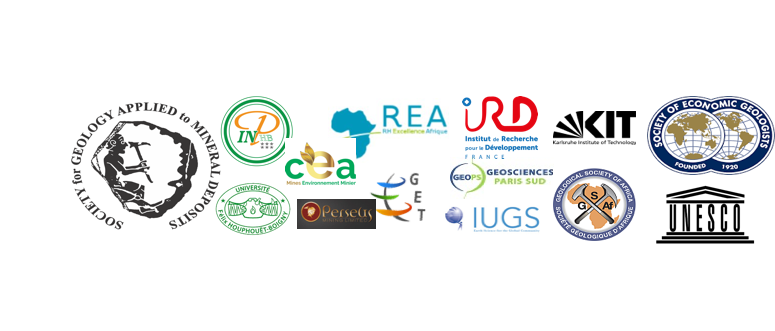 Registration Form for Individuals6th SGA-SEG-UNESCO-IUGS Short Course on African MetallogenyYamoussoukro, Ivory Coast, 28th october – 1st november 2019Gold Deposits: from Exploration to MiningTitle:First name:Surname:Company nameCompany address:Country:Contact Tel.:e-mail:Registration fees for the 2.5 day workshop-lectures			Industry 900 €Government/Academia 400 €Student 300 €Registration fees for the 2-day workshop-lectures			Industry 700 €Government/Academia 200 €Student 100 €I am an academic without sufficient funds or a student and apply for a subsidy (see separate form – application for subsidy)						YES ____											NO ____E-mail this form to beate.orberger@u-psud.fr not later 15th september 2019.On confirmation of your places, we will ask you to transfer the registration fee to the following bank account:Name of the bank: Credit SuisseAddress: Postfach 500, CH-8070 Zuerich, SWITZERLANDAccount holder: SGAIBAN (International bank account number): 	CH4604835181963192000BIC (Bank identification code): 			CRESCHZZ80A